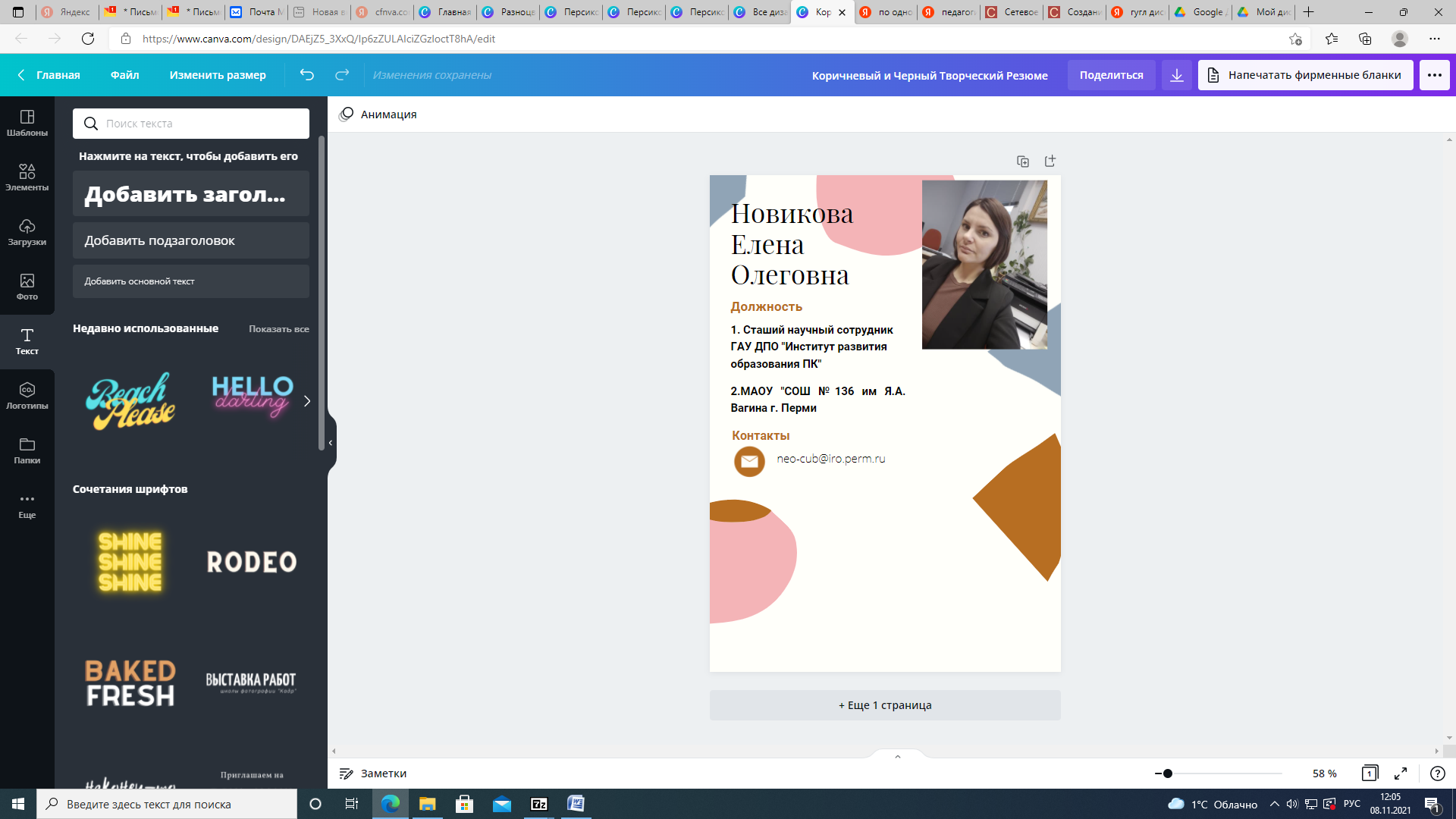 Производственная фирма "Академия теплиц"»В рамках семинаров  «Проектная задача как средство для подготовки обучающихся основной школы к выполнению практико-ориентированных заданий» и «Использование проектных задач в урочное и внеурочное время по математике. Методика и инструменты»  автором семинара Новиковой Елены Олеговны и учителями МАОУ «СОШ № 136  им Я.А. Вагина», МАОУ «СОШ №60», МАОУ «СОШ №134» г. Перми была разработана и апробирована на базе МАОУ «СОШ №60» г. Перми проектная задача «Производственная фирма "Академия теплиц"».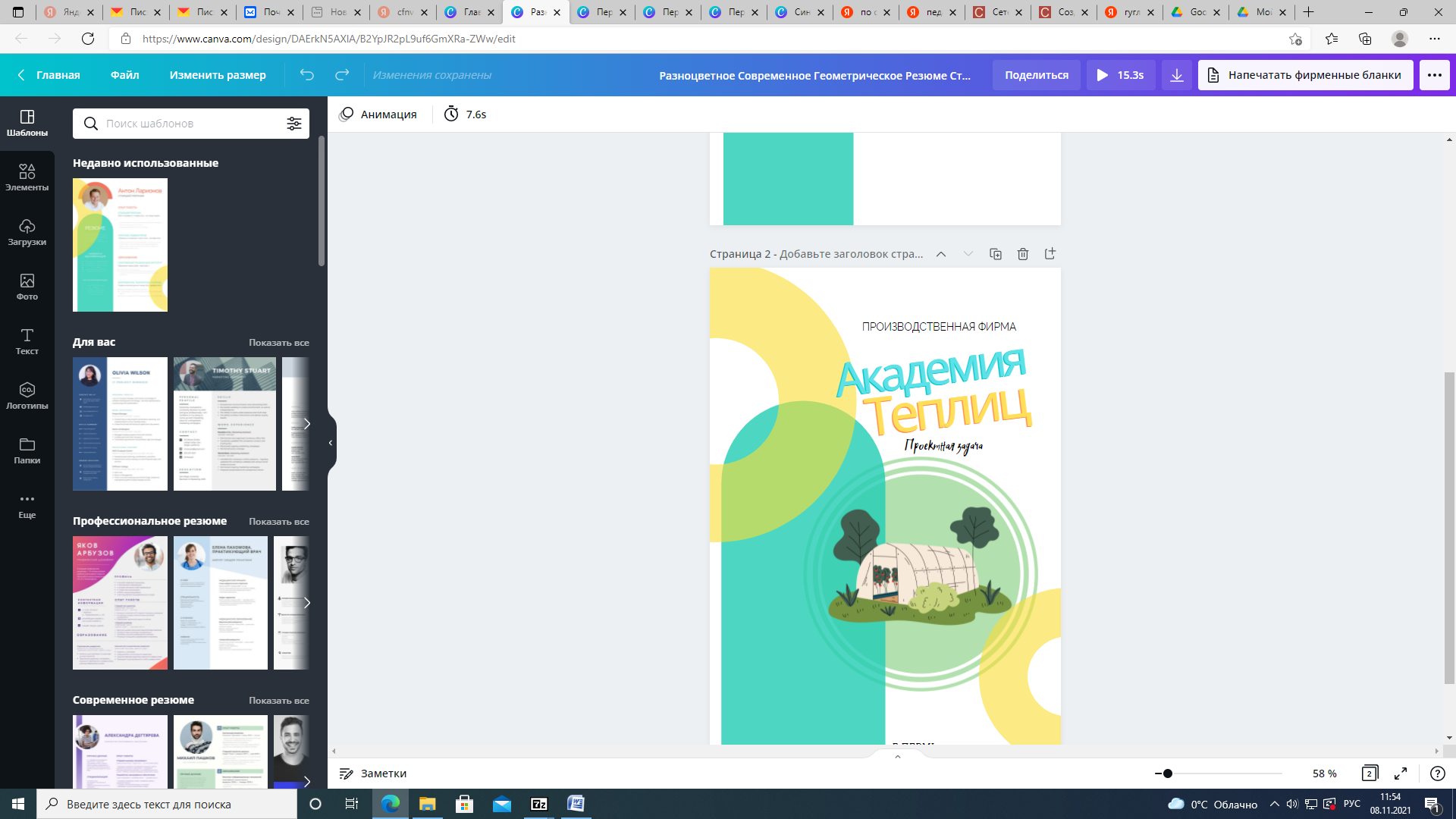 Предлагаем вам посмотреть видеоролик о проведение проектной задачи по ссылке: https://drive.google.com/file/d/1vw3p7y8HwkFjT7IDKmZbPK3Jkjcv4S-_/view?usp=sharingоПо вопросам и заявкам на проведение семинара по указанным темам можно обращаться на почту автора семинара Новиковой Елене Олеговне старший научный сотрудник ГАО ДПО «Институт развития образования ПК»почта: neo-cub@iro.perm.ru